ИНФОРМАЦИЯ О СТОИМОСТИ УЧАСТИЯ В ФОРУМЕ«Девелопмент, бухгалтерия, налоги, риски»*Особые условия по стоимости (суммируются):*****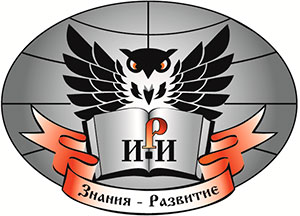 Автономная некоммерческая организация дополнительного образования«ИНСТИТУТ ИННОВАЦИОННОГО РАЗВИТИЯ»Лицензия на осуществление образовательной деятельности Департаментаобразования города Москвы № 038369 от "25" апреля 2017 годаСоглашение с МУМЦФМ № 162-2018 от "09" января 2018 годаНаименованиеОчное обучениеОчное обучениеВебинараЗаочное (запись вебинара)PremiumPremiumStandardStandardStandardПродолжительность мероприятия24 академических часа24 академических часа24 академических часа24 академических часа24 академических часаРазмещение 1-2 рядестьесть---Индивидуальная консультация «Час с Экспертом»естьесть---Удостоверение о повышении квалификацииестьестьестьестьестьСертификат о повышении квалификации ИПБестьестьестьестьестьВозможность предварительно задать 2 вопросаестьестьестьестьестьВозможность дискуссии в ходе обученияестьестьестьесть (в чате)-Общение с лектором, коллегамиестьестьесть--Возможность групповой работыестьестьесть--Обеды, кофе-брейкиестьестьесть--Неофициальная частьестьестьесть--Стоимость59 250 руб.59 250 руб.45 250 руб.35 900 руб.25 900 руб.Особые условия по стоимости*есть+запись вебинара в подарокесть+запись вебинара в подарокесть+40% скидка на запись вебинараесть+50% скидка на запись вебинараестьНаименованиеУсловияПри оплате до 27 ноябряминус 10% от стоимостиПри участии более 1-го слушателяиндивидуальные условия по стоимости